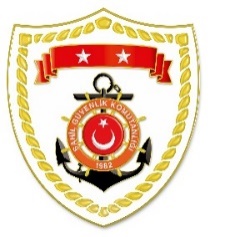 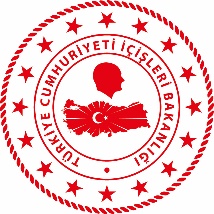 SG Ege Deniz Bölge KomutanlığıS.
NoTARİHMEVKİ VE ZAMANKURTARILAN SAYISIKURTARILAN/YEDEKLENEN TEKNE SAYISIAÇIKLAMA101 Aralık 2022İZMİR/Foça23.5921Foça açıklarında makine arızası nedeniyle sürüklenen ve yardım talebinde bulunan yelkenli tekne, içerisindeki 2 şahıs ile birlikte yedeklenerek Dikili Limanı’na intikal ettirilmiştir.